                       Bridging the Gap            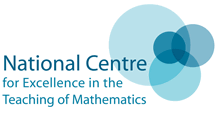 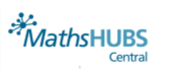 Assessment and Resourcing within Number & Counting – Enabling Mastery for SEND Pupils.Calling all Sencos and Maths Leads               Do you have any KS1 or KS2 children in your setting working below End of Year 1 Expectations ?The National Centre for Excellence in Teaching in Mathematics is providing funding to support 9 schools with the teaching of SEN maths with a focus on numbers & counting. Schools will be offered the following FREETargeted support from experienced SEN Maths practitioners.2 x ½ day support within your own setting.3 x ½ day training sessions throughout the year- December, March and May – looking at Assessment, Moderation and Resourcing. Also offering the opportunity to network with colleagues1 day training from Maths ‘Guru’ Les Staves – Spring Term ( date to be confirmed)Signposting to relevant information and resources                             Participating schools will be required to Identify 3 students, failing to meet End of Year 1 Expectations, who will be the focus for this project. This will need to be done before the initial meeting on December 3rd Identify a member of teaching staff to participate throughout the study between December and the end of June. They will be expected to attend Training Sessions and enable the application of practice with identified students. If you would like to take part in this project please complete the questionnaire belowand return to  birminghamsenmaths@gmail.com   by 15th November 2019First Meeting December 3rd 9.00- 12.00 @ Fox Hollies School, Moseley, Birmingham                Bridging the Gap            Assessment and Resourcing within Number & Counting – Enabling Mastery for SEND Pupils.9 schools to receive FREE targeted support and SEN Maths trainingPLEASE RETURN THIS COMPLETED FORM TO – birminghamsenmaths@gmail.com by 15th November 2019 Name of School/Setting :School Address:Contact Name : Email Address :How many students are on your SEN registerSEN Support    ____                      Education, Health & Care Plan (EHCP)  ____Please circle the levels at which your students are working.Below End of Year 1 expectations        M1        M2        M3       M4       M5                                                                        Or    Band of A2E Continuum`  Band    1     2     3     4    5    6     7    `8                                                                      OrLevel on Schools Recording System ( Please name your system if applicable)How do you currently assess the needs of SEN children in Maths ?What resources are available in your setting to support SEN students, including any published schemes of work ?Please feel free to add any other information in support of your application.